VENDIMNr. 34/2016PËR MIRATIMIN E STRUKTURËS, ORGANIKËS DHE KATEGORIZIMIT TË POZICIONEVE TË PUNËS TË ENTIT RREGULLATOR TË SEKTORIT TË FURNIZIMIT ME UJË DHE LARGIMIT E PËRPUNIMIT TË UJËRAVE TË NDOTURA (ERRU)Në mbështetje të nenit 78 të Kushtetutës dhe të neneve 9, pika 2, dhe 10, pika 1, të ligjit nr. 9584, datë 17.7.2006, “Për pagat, shpërblimet dhe strukturat e institucioneve të pavarura kushtetuese dhe të institucioneve të tjera të pavarura, të krijuara me ligj”, të ndryshuar, me propozimin të Entit Rregullator të Sektorit të Furnizimit me Ujë dhe Largimit e Përpunimit të Ujërave të Ndotura (ERRU), KUVENDII REPUBLIKËS SË SHQIPËRISËVENDOSI:I. Struktura e ERRU-së është sipas lidhjes nr. 1 bashkëlidhur.II. Organika e ERRU-së është sipas lidhjes nr. 2 bashkëlidhur.III. Numri i punonjësve është 28.IV. Vendimi nr. 94, datë 30.4.2007, “Për miratimin e strukturës dhe organikës së Entit Rregullator të Sektorit të Furnizimit me Ujë dhe Largimit e Përpunimit të Ujërave të Ndotura (ERRU), i ndryshuar me vendimin nr. 162, datë 28.2.2008, shfuqizohet.V. Ky vendim hyn në fuqi menjëherë.KRYETARIIlir MetaMiratuar në datën 28.04.2016Lidhja nr. 2ORGANIKA E DETAJUAR E ENTIT RREGULLATOR TË SEKTORIT TË FURNIZIMIT ME UJË DHE LARGIMIT E PËRPUNIMIT TË UJËRAVE TË NDOTURA (ERRU)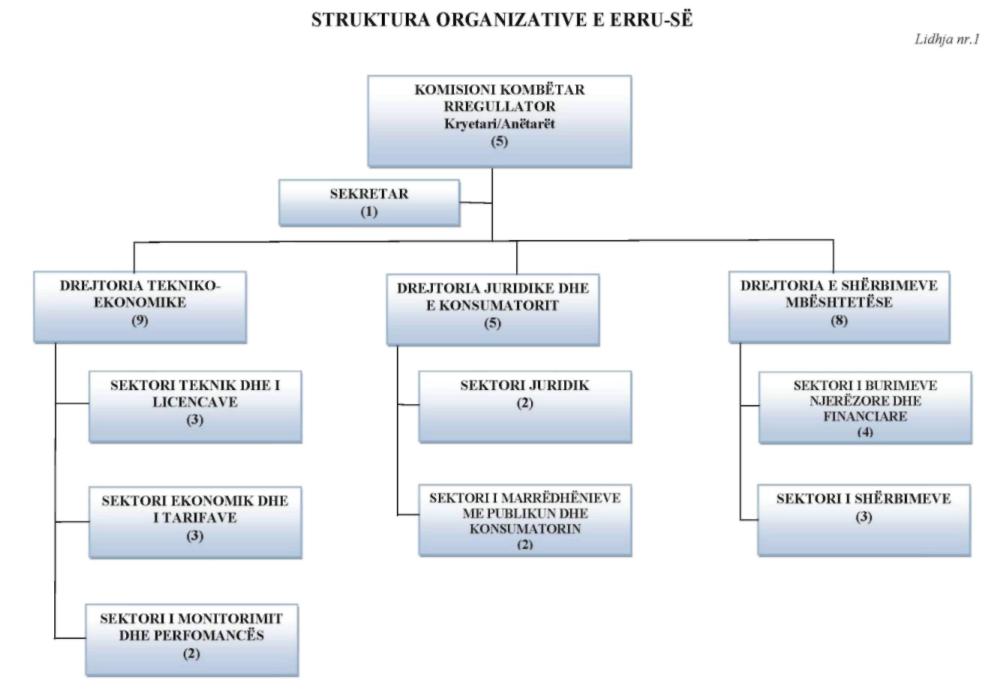 KOMISIONI I ERRU-SËKategoria e pagësNumriKRYETARI1ANËTARË KOMISIONI4Sekretarja e Komisionit dhe Kryetarit1DREJTORIA TEKNIKO-EKONOMIKE9Drejtor drejtorieII-b1Sektori Teknik dhe i LicencavePërgjegjës sektoriIII-a1Specialist i rrjeteve inxhinierike të ujësjellësve dhe ITUP-sëIII-b1Specialist i rrjeteve inxhinierike të KUN-së dhe ITUN-sëIII-b1Sektori Ekonomik dhe i TarifavePërgjegjës sektoriIII-a1Specialist i analizës ekonomiko-financiareIII-b1Specialist i analizës së aseteve dhe investimeveIII-b1Sektori i Monitorimit dhe PerformancësSpecialist i performancës operative dhe cilësisë së shërbimitIII-b1Specialist i performancës ekonomiko-financiareIII-b1DREJTORIA JURIDIKE DHE E KONSUMATORIT5Drejtor drejtorieII-b1Sektori JuridikSpecialist ligjorIII-b2Sektori i Marrëdhënieve me Publikun dhe KonsumatorinSpecialist i trajtimit të ankesaveIII-b1Specialist i marrëdhënieve me publikunIII-b1DREJTORIA E SHËRBIMEVE MBËSHTETËSE8Drejtor drejtorieII-b1Sektori i Burimeve Njerëzore dhe FinanciareSpecialist i burimeve njerëzoreIII-b1Specialist financeIII-b1Sektori i ShërbimeveSpecialist ITIII-b1Specialist protokoll-arkivIV-b1Punonjës mbështetësShoferë2Magazinier dhe sanitare1TOTALI28